  St. Mary the Virgin, Baldock. 
St. Margaret of Antioch, Bygrave.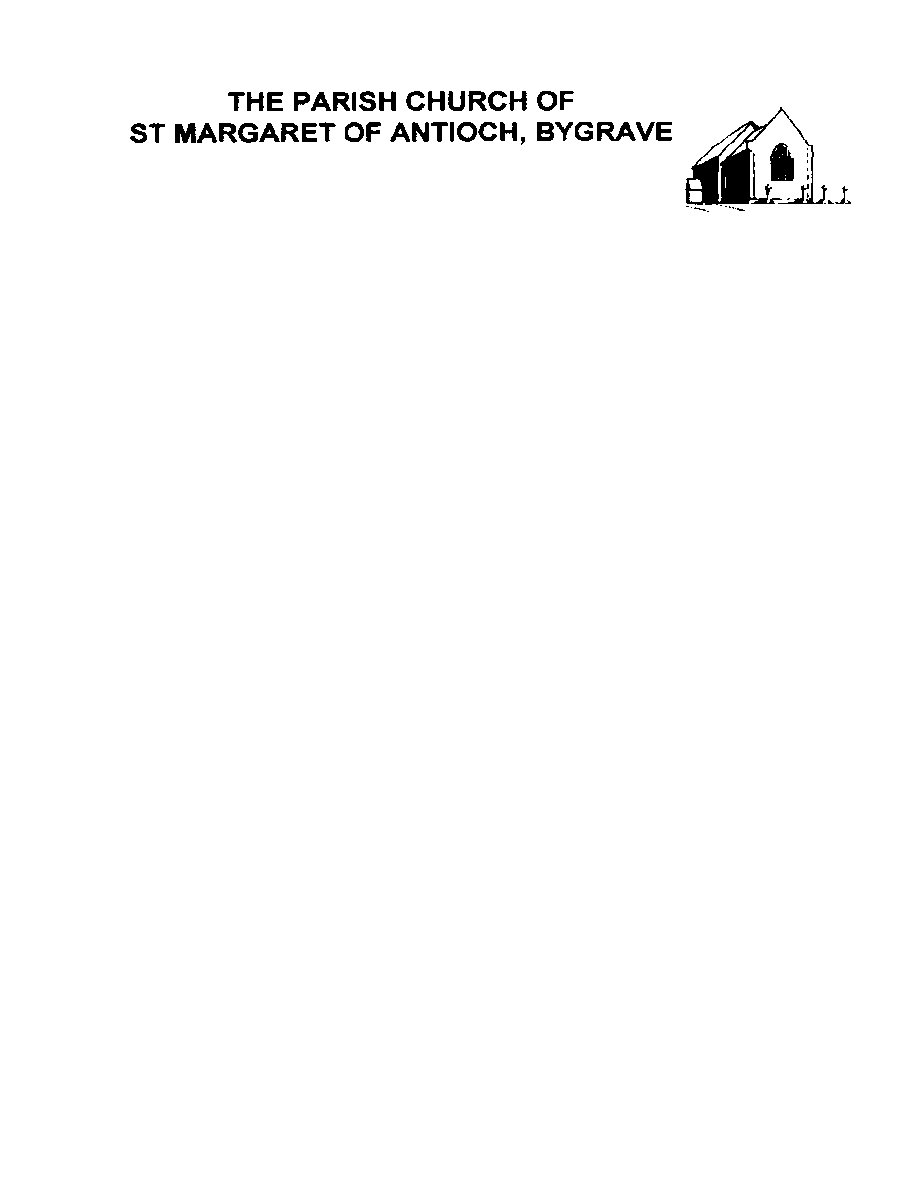 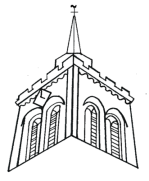 “BUILDING WITH CHRIST”Second Sunday of LentWorship on Sunday 13th March 20228am 			Communion (traditional words) A simple peaceful start to the day. The service will take place at the High Altar.9.30am 	Parish Communion We are delighted that the Junior Choir will be singing during worship.  After the Gospel we will be inviting people to talk to each other about how they became a Christian.  From this week we will return to taking a financial collection during the Offertory hymn.  You will be able to give to the work of the Church using the collection plate or the contactless card reader.  Do join us for an inspiring and inclusive time of worship.We have designated the south aisle for those who wish to be cautious.Share in Parish Communion in your own home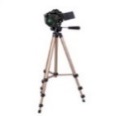 Take part online either at 9.30am on Sunday or any time during the following week, click on this link: https://youtu.be/RwJsfGUzR-A11.00am 	Morning Worship at BygraveMorning and Evening prayer are said nearly every day in church.  
See Week at a Glance for details and times.   Evening Prayer is Zoomed on the days in Week at a Glance (use the link below).  https://us02web.zoom.us/j/81188370718?pwd=MVVDelNMbEppRldBYnFpN0NwT1hhQT09Meeting ID: 811 8837 0718			Passcode: 188423You are warmly invited to join the group of people who find this a valuable anchor for the day.Next Sunday’s worship 		20th March 2022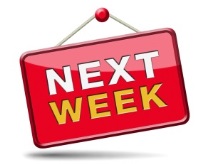 8.00am	Holy Communion 9.30am 	Communion for All Ages6.00pm	Evening Prayer Prayers and readings for this Sunday Hymns: 642	The God of Abram praise365	Jesus these eyes have never seen	Christian dost thou see them (AM NS 55)Anthem:  Ave Verum (Elgar)281	He who would valiant beThe Collect Almighty God,by the prayer and discipline of Lentmay we enter into the mystery of Christ’s sufferings,and by following in his Waycome to share in his glory;through Jesus Christ our Lord. AmenThe Old Testament Reading	Genesis 15:1-12, 17-181The word of the LORD came to Abram in a vision, ‘Do not be afraid, Abram, I am your shield; your reward shall be very great.’ 2But Abram said, ‘O Lord GOD, what will you give me, for I continue childless, and the heir of my house is Eliezer of Damascus?’ 3And Abram said, ‘You have given me no offspring, and so a slave born in my house is to be my heir.’ 4But the word of the LORD came to him, ‘This man shall not be your heir; no one but your very own issue shall be your heir.’ 5He brought him outside and said, ‘Look towards heaven and count the stars, if you are able to count them.’ Then he said to him, ‘So shall your descendants be.’ 6And he believed the LORD; and the LORD reckoned it to him as righteousness.7Then he said to him, ‘I am the LORD who brought you from Ur of the Chaldeans, to give you this land to possess.’ 8But he said, ‘O Lord GOD, how am I to know that I shall possess it?’ 9He said to him, ‘Bring me a heifer three years old, a female goat three years old, a ram three years old, a turtle-dove, and a young pigeon.’ 10He brought him all these and cut them in two, laying each half over against the other; but he did not cut the birds in two. 11And when birds of prey came down on the carcasses, Abram drove them away.12As the sun was going down, a deep sleep fell upon Abram, and a deep and terrifying darkness descended upon him.17When the sun had gone down and it was dark, a smoking fire-pot and a flaming torch passed between these pieces. 18On that day the LORD made a covenant with Abram, saying, ‘To your descendants I give this land, from the river of Egypt to the great river, the river Euphrates.’The Gospel	Luke 13:31-end31 At that very hour some Pharisees came and said to Jesus, ‘Get away from here, for Herod wants to kill you.’ 32 He said to them, ‘Go and tell that fox for me, “Listen, I am casting out demons and performing cures today and tomorrow, and on the third day I finish my work. 33 Yet today, tomorrow, and the next day I must be on my way, because it is impossible for a prophet to be killed away from Jerusalem.” 34 Jerusalem, Jerusalem, the city that kills the prophets and stones those who are sent to it! How often have I desired to gather your children together as a hen gathers her brood under her wings, and you were not willing! 35 See, your house is left to you. And I tell you, you will not see me until the time comes when you say, “Blessed is the one who comes in the name of the Lord.”’Hymn: Christian dost thou see themChristian, dost thou see themon the holy ground,how the troops of Midianprowl and prowl around?Christian, up and smite them,counting gain but loss;smite them by the meritof the holy Cross.Christian, dost thou feel them,how they work within,striving, tempting, luring,goading into sin? Christian, never tremble;never be down-cast;smite them by the virtueof the Lenten fast.Christian, dost thou hear them,how they speak thee fair?‘Always fast and vigil?Always watch and prayer?’Christian, answer boldly, ‘While I breathe I pray:’peace shall follow battle,night shall end in day.‘Well I know thy trouble,O my servant true;thou art very weary,I was weary too;but that toil shall make theesome day all mine own,and the end of sorrowshall be near my throne.’This week, please remember in your prayers these areas of our parish:Hillcrest, Page Close, Woodlands Way, Temple Court, Chiltern Road, Beech Ridge.Those in need of healing:Paula Conder, Penny and Douglas Mitchell, Peter Harris, Oliver Britton, Martin Reed, David Dane, Martyn Gray, Tracy Copping, Karen Kynman, Shaun Trussell, Jeanette Jackson, Sheila Wadsworth, Timothy Growns, Stuart Hodges, Peter Goodchild, Christine Roderick, Andy Ball.Those who have died recently:
Joan Fleckney, Richard Smart, Jack JarvisThose whose anniversary of death is remembered this weekLouise Brackley, Peggy Wilsher, Joyce Greatorex, Irene Newling, Walter Crossley, Ron Smith, Dan Ellis, Ann Garside-Neville, Derek Watson, George Harding, Ernest WhiteChoir Anthem: Ave Verum (Elgar)Jesu, Lamb of God, Redeemer, Born the Virgin Mary’s Son, Who upon the cross a victimHast mankind’s salvation won.Ave verum corpus, Natum Ex Maria VirgineVere passum, immolatumIn cruce pro homine.From whose side, which man had pierced,Flowed the water and the blood:By the sacred body brokenBe in life and death our food.Cujus latus perforatum Vero fluxit sanguine ;Esto nobis praegustatum,Mortis in examine.O Jesu, O Jesu, O Jesu, O Jesu.O clemens, O pie, O clemens, O pie. Son of Mary. Jesu, hear us, Son of Mary, of Mary.Jesu, hear us, Son of Mary, of Mary.Fili Mariae. Dulcis Jesu, Fili Mariae, Mariae.Dulcis Jesu, Fili Mariae, Mariae.Post CommunionAlmighty God,you see that we have no power of ourselves to help ourselves:keep us both outwardly in our bodies,and inwardly in our souls;that we may be defended from all adversitieswhich may happen to the body,and from all evil thoughts which may assault and hurt the soul;through Jesus Christ our Lord. AmenFellowship Lunch – Sun 20th Mar at 12pm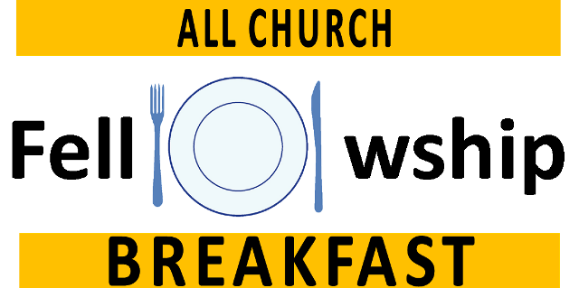 Come and join us for a simple (but tasty!) soup lunch during Lent. No charge, but donations welcome. If you can let us know if you plan to come so we have an idea of numbers but you can also just turn up on the day and join in the fun. Everybody welcome – don’t eat lunch alone, come and share it with friends. Friends of St Mary’s update:Thank you to everyone who was involved in our last two events – we’ve raised nearly £1,500 from the concert and quiz night combined, which is a fantastic result.  We couldn’t have done it without your support (and, of course, the talents of our local community!) And there’s more to come…Forthcoming events:An Evening with Flanders & Swann (as interpreted by Peter Chapman and Mike O'Neill) - Fri 6th May at 7.30pm. £10 per person in advance / £12 on the door.Hymns & Desserts, hosted by Pam Rhodes from BBC Television’s ‘Songs of Praise’ - Sunday 8th May at 6pm. £6 including a choice of puddings.Jubilee Wine Tasting - Sat 4th June at 7.45pm in the church hall. £12 per person. For more information on the above events, please contact fosmbaldock@gmail.com Lent in Baldock and Bygrave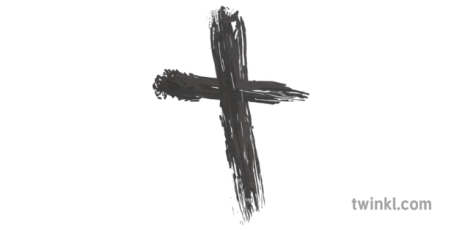 Christianity – A changed life?Tuesdays at 7.30pm in the RectoryTuesday March 15th 	How to be happy: The Gospel: Following Jesus to death and glory.A typical desire of people in Britain today is to want a happy life.  Does Christian Faith promise this?  If not, why would anyone want to be a Christian?  Key bible passage:  John 17:  20 – 26Each evening will include a discussion based around a bible passage with plenty of chances for you to say what you think.  It will end with the beautiful late evening service of Compline.Each evening will also have the opportunity to join by Zoom.  Use this link: https://us02web.zoom.us/j/84307870703?pwd=QU9FaHNWSm5JdTFHRWdtd21hVDRUUT09Meeting ID: 843 0787 0703			Passcode: 903666It will be quite possible to attend only one or two Lent groups and still get a lot out of them.MISSION 2022 - 	FAITH AND CLIMATEWe are inviting you to prepare by considering four questions:How did you become a Christian? and Where are you on your Christian journey?  We will be thinking about this in our Sunday service on March 13th Does the bible have anything to say about climate change?  We will be thinking about this in our Sunday service on April 3rd What would you say if a friend asked you how your faith affects your views about climate change?  We will be thinking about this in our Sunday service on April 24th Who are you going to invite to the evenings?  We hope you will be challenged by this and we will give you opportunities to do so!Our Lent discussion group will also engage with most of these questions.So far we have three evenings planned:Phil Evans will be coming on Tuesday 26th April to speak about the vital work Christian Aid is doing to combat climate change and why he is part of it.John Cherry, local Christian farmer is coming on Wednesday 11th May to speak about the major festival he runs each year in Weston, called Groundswell which focusses on sustainable farming.On Ascension Day (Thursday May 26th) as part of our Communion Service we will be thinking about different views of what the bible says about Climate Change and God’s involvement with his wounded world.  This is also Andrew’s 60th birthday so he hopes you will come and celebrate with him as well (possibly with something fizzy!) The next Communion service at Osbourne Court is on Monday 21st March at 11amEco Tip Lent 2: Remember to only boil the amount of water in your kettle that you actually need for your hot drinks, rather than fill up to the top each time. The electricity you save will help the planet AND your bank balance!Hidden HumourA bartender notices that every evening, without fail, one of his patrons orders three beers. After several weeks of noticing this pattern, the bartender asks the man why he always orders three beers. The man says, “I have two brothers who have moved away to different countries. We promised each other that we would always order an extra two beers whenever we drank as a way of keeping up the family bond.” Several weeks later, noticing that the man only ordered two beers, the bartender says, “Please accept my condolences on the death of one of your brothers. You know, the two beers and all…” The man replies, “You’ll be happy to hear that my two brothers are alive and well. It’s just that I, myself, have decided to give up drinking for Lent.”Rector:  Rev’d Canon Andrew Holford: 01462 896273 2008luddite@gmail.comLay Minister:   Katrina Nice: kmnice2013@gmail.com / 07708 064294Hall Hire: baldockchurchhall@gmail.comChurch email: baldockbenefice@gmail.com; Website: www.stmarysbaldock.org.uk Next week’s readings: Isaiah 55:1-9; Psalm 63:1-9; 1 Corinthians 10:1-13; Luke 13:1-9WEEK-AT-A-GLANCESUNDAY 13th	2nd Sunday of Lent	7.20am	Morning Prayer in church 8.00am 	Holy Communion 	9.30am	Parish Communion and Junior Church	11.00am	Morning Worship at Bygrave	3.00pm	Baptism of Arlo Harris Toal	6.00pm	Evening Prayer in churchMon 14th		9.15am 	Morning Prayer in church			11.00am	Funeral of Richard Smart RIP			3.30pm	Evening Prayer in church5.00pm	Evening Prayer on Zoom			8.00pm	Monday Home Group on Zoom (contact Emma)Tues 15th		8.40am	Morning Prayer in church2.00pm	Silent Prayer on Zoom (contact Katrina)5.00pm	Evening Prayer in church7.30pm	Lent Discussion group at Rectory and on Zoom – How to be happy: The Gospel: Following Jesus to death and gloryJohn 17: 20 - 26Wed 16th	8.40am	Morning Prayer in church9.30am	Holy Communion 
10.30am	Tiny Tots4.00pm	Junior Choir 
5.00pm	Evening Prayer on ZoomThurs 17th	Patrick, bishop, missionary, patron of Ireland, c.460	8.40am	Morning Prayer in church	5.00pm	Evening Prayer on Zoom	6.45pm	Senior choirSat 19th	Joseph of Nazareth	9.30am	Morning Prayer in church	SUNDAY 20th	3rd Sunday of Lent			7.20am	Morning Prayer in church	8.00am 	Holy Communion 	9.30am	Communion for All Ages6.00pm	Evening Prayer in churchCCLI number: 752089			And I tell you, you will not see me until the time comes when you say, “Blessed is the one who comes in the name of the Lord.”’